РЕГИОНАЛНИ ЦЕНТАР ЗА ПРОФЕСИОНАЛНИ РАЗВОЈ ЗАПОСЛЕНИХ У ОБРАЗОВАЊУ - НИШ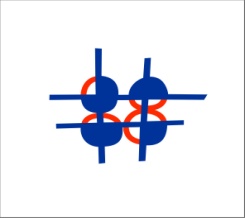 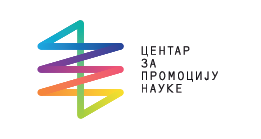 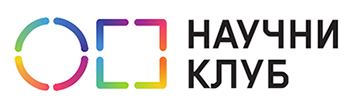 ПРИЈАВНИ ЛИСТ     Пројекат за ученике  D Set LabОНЛАЈН РАДИОНИЦЕ    Школа / УстановаИме  и презиме ученикаЕ мајл адресаИме и презиме контакти наставника(мејл, телефон)